T.C.ÇELTİK KAYMAKAMLIĞIGÖKPINAR ÇOK PROGRAMLI ANADOLU LİSESİ MÜDÜRLÜĞÜ2024-2028 STRATEJİK PLANI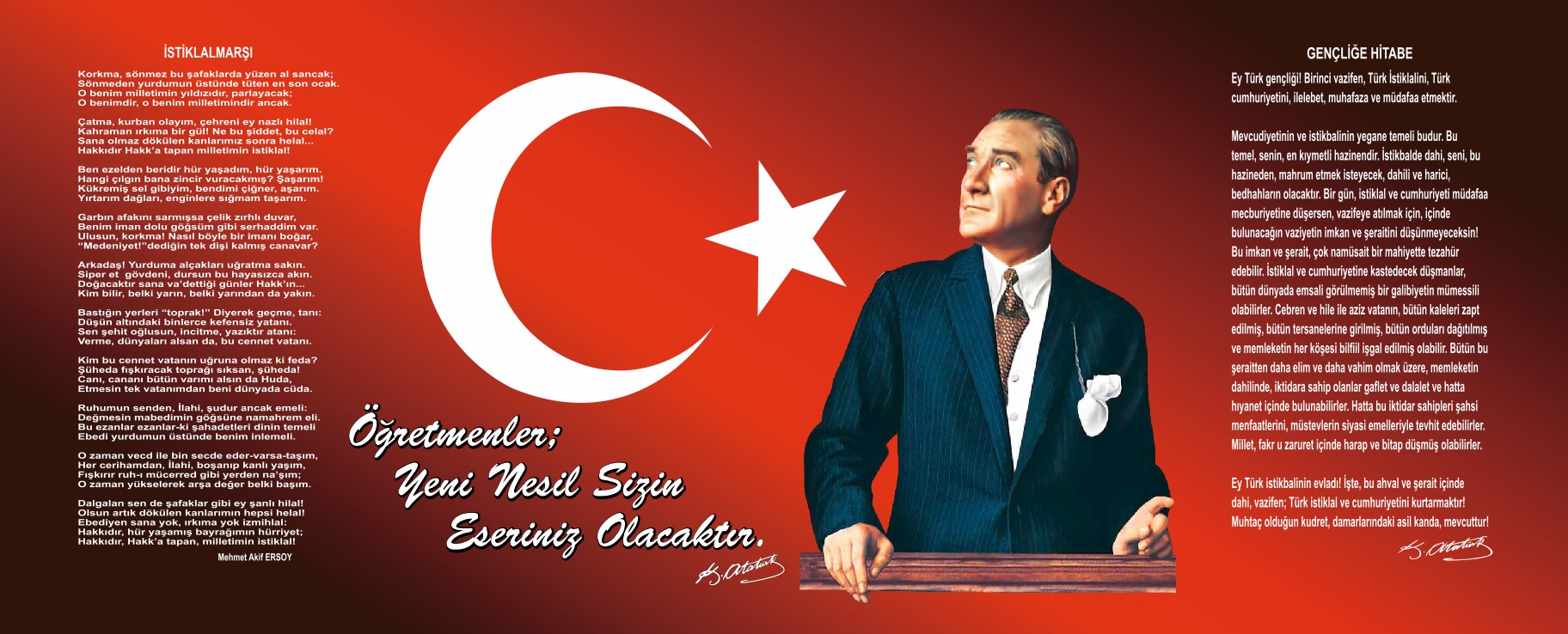 SUNUŞEğitimde değişen ve gelişen asrın ihtiyaçlarını öğrenci veli ve öğretmen bağlamında daha sağlıklı bir şekilde karşılamak adına bu yıl ve sonraki yıllarda uygulanacak olan stratejik planın öncelikle çok verimli bir yöntem olacağına olan inancımın had safhada olduğunu belirtmek isterim.	Öncesinde bu ve benzeri uygulamaların daha ziyade yerel ve dar kapsamlı kalması dolayısıyla tatmin edici sonuçlara ulaşılamadığını gözlemlemekteyiz. Hâlihazırda uygulanmakta olan ve 2023’e kadar uygulanacak plana baktığımızda test, anket,analiz, görüşme, istatistiksel verilerin sonuçları, mevcut durum ve ileriye dönük öneri gibi verilerin sistemdeki sıkıntıların/avantajların görülmesi, ilerleyen süreçte daha verimli adımların atılmasına olanak sağlaması bakımından yerinde bir adım olduğu gözlemlenmektedir. Bu sürecin topyekûn bilgi paylaşımını bir havuzda toplaması ve büyük fotoğrafı göstermesi bakımından olumlu sonuçlar doğuracağını düşünmekteyim.	Temennim uygulamanın vatana, millete ve kökleri kadim medeniyetimize dayanan eğitimimize azami katkıları sağlamasıdır.    Mustafa KARAKUŞOkul MüdürüİçindekilerSunuş	3İçindekiler	4BÖLÜM I: GİRİŞ ve PLAN HAZIRLIK SÜRECİ	5BÖLÜM II: DURUM ANALİZİ	6Okulun/Kurumun Kısa Tanıtımı	6Okulun/Kurumun Mevcut Durumu: Temel İstatistikler	7PAYDAŞ ANALİZİ	12GZFT (Güçlü, Zayıf, Fırsat, Tehdit) Analizi	14Gelişim ve Sorun Alanları	16MİSYONUMUZ	19VİZYONUMUZ	19TEMEL DEĞERLERİMİZ	19TEMA I: EĞİTİM VE ÖĞRETİME ERİŞİM	21TEMA II: EĞİTİM VE ÖĞRETİMDE KALİTENİN ARTIRILMASI	24TEMA III: KURUMSAL KAPASİTE	28V. BÖLÜM: MALİYETLENDİRME	31VI. BÖLÜM: İZLEME VE DEĞERLENDİRME	31EKLER:	32BÖLÜM IGİRİŞ ve PLAN HAZIRLIK SÜRECİ2024-2028 dönemi stratejik plan hazırlanması süreci Üst Kurul ve Stratejik Plan Ekibinin oluşturulması ile başlamıştır. Ekip tarafından oluşturulan çalışma takvimi kapsamında ilk aşamada durum analizi çalışmaları yapılmış ve durum analizi aşamasında paydaşlarımızın plan sürecine aktif katılımını sağlamak üzere paydaş anketi, toplantı ve görüşmeler yapılmıştır.Durum analizinin ardından geleceğe yönelim bölümüne geçilerek okulumuzun amaç, hedef, gösterge ve eylemleri belirlenmiştir. Çalışmaları yürüten ekip ve kurul bilgileri altta verilmiştir.STRATEJİK PLAN ÜST KURULUBÖLÜM IIDURUM ANALİZİDurum analizi bölümünde okulumuzun mevcut durumu ortaya konularak neredeyiz sorusuna yanıt bulunmaya çalışılmıştır. Bu kapsamda okulumuzun/kurumuzun kısa tanıtımı, okul/kurum künyesi ve temel istatistikleri, paydaş analizi ve görüşleri ile okulumuzun/kurumumuzun Güçlü Zayıf Fırsat ve Tehditlerinin (GZFT) ele alındığı analize yer verilmiştir.Okulun/Kurumun Kısa TanıtımıÖncelikle okulumuz Konya’nın Çeltik ilçesinin Gökpınar Beldesindedir. Belde 4300 nüfuslu bir kasaba olup halkın temel uğraşı alanı tarım ve hayvancılıktır. Yine beldemiz Başkente 140km İl merkezine 186km İlçe merkezine 6km’lik mesafededir. Okulumuzun geçmişi 1970li yıllara kadar dayanmaktadır.  Okulumuz, İlçedeki birçok mülki ve idari amirin mezun olduğu bir okul olma özelliğini de taşımaktadır. Okulumuz, kurulduğu ilk yıllarda ortaokul iken yaklaşık 10 yıl kadar sonra liseye dönüşmüştür. Günümüzde mezunlarının iyi yerlere geldiği bir okul olma vasfını da devam ettirmektedir.  Okulumuzda Anadolu Lisesi ve Meslek Lisesi olarak iki grup bulunmaktadır. Meslek grubu olarak Elektrik bölümü bulunmaktadır.Bizler, öncelikle Türkçemizi en etkili bir biçimde öğrenip kullanabilen iyi vatandaş, iyi insan ilkesinden hareketle; kendisine, ailesine ve içerisinde yaşadığı topluma faydalı bireyler olarak ülkemizin ilerlemesine katkıda bulunan kendine güvenen, katılımcı, araştırmacı bireyler yetiştirmeyi ve onları ilgi ve yeteneklerine göre yüksek öğretim programlarına hazırlamayı ve iyi birer meslek sahibi yapmayı görev sayarız.Okulun/Kurumun Mevcut Durumu: Temel İstatistiklerOkul/Kurum KünyesiOkulumuzun/Kurumumuzun temel girdilerine ilişkin bilgiler altta yer alan okul künyesine ilişkin tabloda yer almaktadır.Temel Bilgiler Tablosu- Okul/Kurum KünyesiÇalışan BilgileriOkulumuzun/Kurumumuzun çalışanlarına ilişkin bilgiler altta yer alan tabloda belirtilmiştir.Çalışan Bilgileri TablosuKadrolu, geçici görevlendirme, ücretli veya sözleşmeli olması fark etmeksizin tüm çalışanlar dâhil edilecektir. Okulumuz/Kurumumuz Bina ve Alanları	Okulumuzun/Kurumumuz binası ile açık ve kapalı alanlarına ilişkin temel bilgiler altta yer almaktadır.Okul/Kurum Yerleşkesine İlişkin Bilgiler.Sınıf ve Öğrenci Bilgileri	Okulumuzda yer alan sınıfların öğrenci sayıları alttaki tabloda verilmiştir.Donanım ve Teknolojik KaynaklarımızTeknolojik kaynaklar başta olmak üzere okulumuzda bulunan çalışır durumdaki donanım malzemesine ilişkin bilgiye alttaki tabloda yer verilmiştir.Teknolojik Kaynaklar TablosuGelir ve Gider BilgisiOkulumuzun/Kurumumuzun genel bütçe ödenekleri, okul aile birliği gelirleri ve diğer katkılarda dâhil olmak üzere gelir ve giderlerine ilişkin son iki yıl gerçekleşme bilgileri alttaki tabloda verilmiştir.PAYDAŞ ANALİZİOkulumuzun/Kurumumuzun temel paydaşları öğrenci, veli ve öğretmen olmakla birlikte eğitimin dışsal etkisi nedeniyle okul çevresinde etkileşim içinde olunan geniş bir paydaş kitlesi bulunmaktadır. Paydaşlarımızın görüşleri anket, toplantı, dilek ve istek kutuları, elektronik ortamda iletilen önerilerde dâhil olmak üzere çeşitli yöntemlerle sürekli olarak alınmaktadır.Paydaş anketlerine ilişkin ortaya çıkan temel sonuçlara altta yer verilmiştir: Öğrenci/Kursiyer Anketi Sonuçları:Temel başlıklar halinde sıralayacak olursak çıkan sonuçlar şu şekildedir:Öğretmen Anketi Sonuçları:Temel başlıklar halinde sıralayacak olursak çıkan sonuçlar şu şekildedir:Veli Anketi Sonuçları:Temel başlıklar halinde sıralayacak olursak çıkan sonuçlar şu şekildedir:GZFT (Güçlü, Zayıf, Fırsat, Tehdit) AnaliziOkulumuzun/Kurumumuzun temel istatistiklerinde verilen okul/kurum künyesi, çalışan bilgileri, bina bilgileri, teknolojik kaynak bilgileri ve gelir gider bilgileri ile paydaş anketleri sonucunda ortaya çıkan sorun ve gelişime açık alanlar iç ve dış faktör olarak değerlendirilerek GZFT tablosunda belirtilmiştir. Dolayısıyla olguyu belirten istatistikler ile algıyı ölçen anketlerden çıkan sonuçlar tek bir analizde birleştirilmiştir.Okulun/Kurumun güçlü ve zayıf yönleri donanım, malzeme, çalışan, iş yapma becerisi, kurumsal iletişim gibi çok çeşitli alanlarda kendisinden kaynaklı olan güçlülükleri ve zayıflıkları ifade etmektedir ve ayrımda temel olarak okul/kurum müdürü/müdürlüğü kapsamından bakılarak iç faktör ve dış faktör ayrımı yapılmıştır. İçsel FaktörlerGüçlü YönlerZayıf YönlerDışsal FaktörlerFırsatlarTehditlerGelişim ve Sorun AlanlarıGelişim ve sorun alanları analizi ile GZFT analizi sonucunda ortaya çıkan sonuçların planın geleceğe yönelim bölümü ile ilişkilendirilmesi ve buradan hareketle hedef, gösterge ve eylemlerin belirlenmesi sağlanmaktadır. Gelişim ve sorun alanları ayrımında eğitim ve öğretim faaliyetlerine ilişkin üç temel tema olan Eğitime Erişim, Eğitimde Kalite ve Kurumsal Kapasite kullanılmıştır. Eğitime Erişim: Öğrencinin eğitim faaliyetine erişmesi ve tamamlamasına ilişkin süreçleri,Eğitimde Kalite: Öğrencinin akademik başarısı, sosyal ve bilişsel gelişimi ve istihdamı da dâhil olmak üzere eğitim ve öğretim sürecinin hayata hazırlama evresini, Kurumsal Kapasite: Kurumsal yapı, kurum kültürü, donanım, bina gibi eğitim ve öğretim sürecine destek mahiyetinde olan kapasiteyi belirtmektedir.Gelişim ve Sorun AlanlarımızBÖLÜM IIIOkul/Kurum Müdürlüğümüzün Misyon, vizyon, temel ilke ve değerlerinin oluşturulması kapsamında öğretmenlerimiz, öğrencilerimiz, velilerimiz, çalışanlarımız ve diğer paydaşlarımızdan alınan görüşler, sonucunda stratejik plan hazırlama ekibi tarafından oluşturulan Misyon, Vizyon, Temel Değerler; Okulumuz/Kurulumuz üst kurulana sunulmuş ve üst kurul tarafından onaylanmıştır.MİSYONUMUZBizler, Öncelikle Türkçemizi en etkili bir biçimde öğrenip kullanabilen İyi vatandaş, iyi insan ilkesinden hareketle; kendisine, ailesine ve içerisinde yaşadığı topluma faydalı bireyler olarak ülkemizin ilerlemesine katkıda bulunan kendine güvenen, katılımcı, araştırmacı ve milliyetperver bireyler yetiştirmeyi ve onları ilgi ve yeteneklerine göre yüksek öğretim programlarına hazırlamayı ve iyi birer meslek sahibi yapmayı görev sayarız.VİZYONUMUZ Ulusal ve uluslararası başarılarla ve yetiştireceği öğrencilerle bir marka okul olmak.TEMEL DEĞERLERİMİZ•    Etik değerlere bağlılık: Okulumuzun amaç ve misyonu doğrultusunda görevimizi yerine getirirken yasallık, adalet, eşitlik, dürüstlük ve hesap verebilirlik ilkeleri doğrultusunda hareket etmek temel değerlerimizden biridir.•	Cumhuriyet değerlerine bağlılık: Cumhuriyete ve çağdaşlığın, bilimin ve aydınlığın ifadesi olan kurucu değerlerine bağlılık en temel değerimizdir.•	Akademik özgürlüğe öncelik verme: İfade etme, gerçekleri kısıtlama olmaksızın bilgiyi yayma, araştırma yapma ve aktarma özgürlüğünü garanti altına alan akademik özgürlük; okulumuzun vazgeçilmez temel değerlerinden biridir.•	Etik değerlere bağlılık: Okulumuzun amaç ve misyonu doğrultusunda görevimizi yerine getirirken yasallık, adalet, eşitlik, dürüstlük ve hesap verebilirlik ilkeleri doğrultusunda hareket etmek temel değerlerimizden biridir.•	Liyakat: Kamu hizmetinin etkinliği ve sürekliliği için, işe alım ve diğer personel yönetimi süreçlerinin; yetenek, işe uygunluk ve başarı ölçütü temelinde gerçekleştirilmesi esastır.•	Cumhuriyet değerlerine bağlılık: Cumhuriyete ve çağdaşlığın, bilimin ve aydınlığın ifadesi olan kurucu değerlerine bağlılık en temel değerimizdir.•	Kültür öğelerine ve tarihine bağlılık: Cumhuriyet’in ve kültürel değerlerinin korunmasının yanı sıra okulumuzun sahip olduğu varlıkların da korunması temel değerlerimizdendir.•	Saydamlık: Yönetimsel şeffaflık ve hesap verebilirlik ilkeleri temel değerlerimizdir.•	Öğrenci merkezlilik: Öğrenme-uygulama ortamlarında yürütülen çalışmaların öğrenci odaklı olması, öğrenciyi ilgilendiren kararlara öğrencilerin katılımının sağlanması esastır.•	Kaliteyi içselleştirme: Araştırma, eğitim ve idari yapıda oluşturulan kalite bilincinin içselleştirilmesi ve sürekliliğinin sağlanması temel değerlerimizdir.•	Katılımcılık: İyi yönetişimin vazgeçilmez unsurlarından birinin de katılımcılık olduğu bilinciyle, mali yönden planlama süreci, idari yönden karar alma süreci, kaliteli yönetim için paydaşlarla çalışma ilkesi Üniversitemiz için önemlidir.•	Ülke sorunlarına/önceliklerine duyarlı: Bilinçli ve sahip çıkılacak öncelikli unsurlara duyarlı bir toplum oluşturmak için üniversite olarak üzerimize düşen görevi yerine getirmek temel ilkelerimizdendir.BÖLÜM IVAMAÇ, HEDEF, PERFORMANS GÖSTERGELERİ VE EYLEMLERTEMA I: EĞİTİM VE ÖĞRETİME ERİŞİMStratejik Amaç 1: Bütün bireylerin eğitim ve öğretime adil şartlar altında erişmesini ve yine eğitim öğretimini adil şartlar altında tamamlamasını sağlamak.Stratejik Hedef 1.1.Kayıt bölgemizde yer alan çocukların okullaşma oranları artırılacak ve öğrencilerin uyum ve devamsızlık sorunları da giderilecektir.PERFORMANS GÖSTERGELERİEYLEM PLANITEMA II: EĞİTİM VE ÖĞRETİMDE KALİTENİN ARTIRILMASIStratejik Amaç 2: Bütün bireylere ulusal ve uluslararası ölçütlerde bilgi, beceri, tutum ve davranışın kazandırılmasına; girişimci, yenilikçi, dil becerileri yüksek, iletişime ve öğrenmeye açık, özgüven ve sorumluluk sahibi sağlıklı ve mutlu bireylerin yetişmesine imkân sağlamak.Stratejik Hedef 2.1.Öğrenme kazanımlarını takip eden ve velileri de sürece dâhil eden bir yönetim anlayışı ile öğrencilerimizin akademik başarıları ve sosyal faaliyetlere etkin katılımı artırılacaktır.PERFORMANS GÖSTERGELERİEYLEM PLANIStratejik Hedef 2.2.Etkin bir rehberlik anlayışıyla, öğrencilerimizi ilgi ve becerileriyle orantılı bir şekilde üst öğrenime veya istihdama hazır hale getiren daha kaliteli bir kurum yapısına geçilecektir. PERFORMANS GÖSTERGELERİEYLEM PLANITEMA III: KURUMSAL KAPASİTEStratejik Amaç 3: Beşerî, fizikî, malî ve teknolojik yapı ile yönetim ve organizasyon yapısını iyileştirerek, eğitime erişimi ve eğitimde kaliteyi artıracak etkin ve verimli bir kurumsal yapıyı tesis etmek.Stratejik Hedef 3.1.Yönetim ve öğrenme etkinliklerinin izlenmesi, değerlendirilmesi ve geliştirilmesi amacıyla veriye dayalı yönetim yapısına geçilecektir.PERFORMANS GÖSTERGELERİEYLEM PLANIV. BÖLÜMMALİYETLENDİRME2019-2023 Stratejik Planı Faaliyet/Proje Maliyetlendirme TablosuVI. BÖLÜMİZLEME VE DEĞERLENDİRMEOkulumuz/Kurumumuz Stratejik Planı izleme ve değerlendirme çalışmalarında 5 yıllık Stratejik Planın izlenmesi ve 1 yıllık gelişim planın izlenmesi olarak ikili bir ayrıma gidilecektir. Stratejik planın izlenmesinde 6 aylık dönemlerde izleme yapılacak denetim birimleri, il ve ilçe millî eğitim müdürlüğü ve Bakanlık denetim ve kontrollerine hazır halde tutulacaktır.Yıllık planın uygulanmasında yürütme ekipleri ve eylem sorumlularıyla aylık ilerleme toplantıları yapılacaktır. Toplantıda bir önceki ayda yapılanlar ve bir sonraki ayda yapılacaklar görüşülüp karara bağlanacaktır. Üst Kurul BilgileriÜst Kurul BilgileriEkip BilgileriEkip BilgileriAdı SoyadıUnvanıAdı SoyadıUnvanıMustafa KARAKUŞOkul MüdürüMeltem DİNÇFizik Öğrt.Damla KALEMCİMüdür YardımcısıNazmiye SELÇUK CANSEVEREdebiyat Öğrt.Hüseyin ÖZCANMatematik Öğrt.Emre ÖZVATANMüzik Öğrt.İli:KONYAİli:KONYAİli:KONYAİli:KONYAİli:KONYAİlçesi:Çeltikİlçesi:Çeltikİlçesi:Çeltikİlçesi:ÇeltikAdres:Gökpınar Mahallesi 70907 Sokak No4 Çeltik/KONYA Gökpınar Mahallesi 70907 Sokak No4 Çeltik/KONYA Gökpınar Mahallesi 70907 Sokak No4 Çeltik/KONYA Gökpınar Mahallesi 70907 Sokak No4 Çeltik/KONYA Coğrafi Konum Coğrafi Konum Başkente 140km İl merkezine 186km İlçe merkezine 6kmBaşkente 140km İl merkezine 186km İlçe merkezine 6kmTelefon Numarası: 0332 873 40 050332 873 40 050332 873 40 050332 873 40 05Faks Numarası:Faks Numarası:0332 873 40 050332 873 40 05e- Posta Adresi:gokpinarcpal@gmail.com gokpinarcpal@gmail.com gokpinarcpal@gmail.com gokpinarcpal@gmail.com Web sayfası adresi:Web sayfası adresi:http://gokpinarcpl.meb.k12.trhttp://gokpinarcpl.meb.k12.trKurum Kodu:746263746263746263746263Öğretim Şekli:Öğretim Şekli:Tam GünTam GünOkulun/Kurumun Hizmete Giriş Tarihi :Okulun/Kurumun Hizmete Giriş Tarihi :Okulun/Kurumun Hizmete Giriş Tarihi :Okulun/Kurumun Hizmete Giriş Tarihi :Okulun/Kurumun Hizmete Giriş Tarihi :Toplam Çalışan SayısıToplam Çalışan Sayısı(9 öğretmen,2 idareci, 1 hizmetli)(9 öğretmen,2 idareci, 1 hizmetli)Öğrenci Sayısı:Öğrenci Sayısı:Kız2828Öğretmen SayısıKadın55Öğrenci Sayısı:Öğrenci Sayısı:Erkek2626Öğretmen SayısıErkek66Öğrenci Sayısı:Öğrenci Sayısı:Toplam5454Öğretmen SayısıToplam1111Derslik Başına Düşen Öğrenci SayısıDerslik Başına Düşen Öğrenci SayısıDerslik Başına Düşen Öğrenci SayısıDerslik Başına Düşen Öğrenci Sayısı6,75Şube Başına Düşen Öğrenci SayısıŞube Başına Düşen Öğrenci SayısıŞube Başına Düşen Öğrenci Sayısı6,75Öğretmen Başına Düşen Öğrenci SayısıÖğretmen Başına Düşen Öğrenci SayısıÖğretmen Başına Düşen Öğrenci SayısıÖğretmen Başına Düşen Öğrenci Sayısı4,90Şube Başına 30’dan Fazla Öğrencisi Olan Şube SayısıŞube Başına 30’dan Fazla Öğrencisi Olan Şube SayısıŞube Başına 30’dan Fazla Öğrencisi Olan Şube Sayısı0Öğrenci Başına Düşen Toplam Gider MiktarıÖğrenci Başına Düşen Toplam Gider MiktarıÖğrenci Başına Düşen Toplam Gider MiktarıÖğrenci Başına Düşen Toplam Gider Miktarı0Öğretmenlerin Kurumdaki Ortalama Görev SüresiÖğretmenlerin Kurumdaki Ortalama Görev SüresiÖğretmenlerin Kurumdaki Ortalama Görev Süresi4 Gün (Ort 5 saat)UnvanErkekKadınToplamOkul Müdürü ve Müdür Yardımcısı112Sınıf Öğretmeni000Branş Öğretmeni5510Rehber Öğretmen000İdari Personel000Yardımcı Personel101Güvenlik Personeli000Toplam Çalışan Sayıları7613Okul/Kurum BölümleriOkul/Kurum BölümleriÖzel AlanlarVarYokOkul/Kurum Kat Sayısı1Çok Amaçlı SalonXDerslik Sayısı8Çok Amaçlı SahaXDerslik Alanları (m2)160KütüphaneXKullanılan Derslik Sayısı6Fen LaboratuvarıXŞube Sayısı6Bilgisayar LaboratuvarıXİdari Odaların Alanı (m2)30İş AtölyesiXÖğretmenler Odası (m2)10Beceri AtölyesiXOkul/Kurum Oturum Alanı (m2)XPansiyonXOkul/Kurum Bahçesi (Açık Alan)(m2)300Sanatsal, bilimsel ve sportif amaçlı toplam alan (m2)30Kantin (m2)XTuvalet Sayısı3SINIFIKızErkekToplamSINIFIKızErkekToplam9-A5389-A/MES00010-A81910-A/MES00011-A841211-A/MES06612-A751212-A/MES077Akıllı Tahta Sayısı7TV Sayısı1Masaüstü Bilgisayar Sayısı3Yazıcı Sayısı1Taşınabilir Bilgisayar Sayısı1Fotokopi Makinası Sayısı2Projeksiyon Sayısı1İnternet Bağlantı Hızı8 mbitYILLARGELİR MİKTARIGİDER MİKTARI202000202100202200Öğrenciler, genel olarak öğretmenlerine ihtiyaç duyduklarında rahatlıkla görüşebildiklerini belirttiler.Öğrenciler, genel olarak Okul müdürü ile ihtiyaç duyduğumda rahatlıkla konuşabildiklerini ifade ettiler.Öğrenciler, okulun rehberlik servisinden yeterince yararlanamadıklarını belirtiler. Zira okulumuzda rehberlikçi bulunmadığından ilçe için ortak koordinatör rehberlik öğretmeninden yardım istenmektedir. Öğrenciler, okula ilettikleri öneri ve isteklerinin dikkate alındığı belirttiler.Öğrenciler, genel olarak okulda kendilerini güvende hissediyorlar.Okulda öğrencilerle ilgili alınan kararlarda öğrencilerin görüşleri dikkate alınmaktadır.Öğrenciler, öğretmenlerinin genel olarak yeniliğe açık olarak derslerini işlediklerini ve çeşitli yöntemler kullanmakta olduklarını belirttiler.Öğrenciler, derslerde konuya göre uygun araç gereçler kullandıklarını ifade ettiler.Öğrenciler, teneffüslerde ihtiyaçlarımı gideremediklerini belirttiler. Zira okulun bir kantini olmamakla birlikte köydeki marketlerin de okula hayli uzak olduğunu ifade ettiler.Öğrenciler, genel olarak okulun içinin ve dışının gayet temiz olduğunu yazdılar.Öğrenciler, okulun binası ve diğer fiziki mekânlarının genel olarak yetersiz olduğunu söylediler.Öğrenciler, okul kantininde satılan malzemeler ilgili görüş belirtmediler. Çünkü okulun kantini yok.Öğrenciler,Okulda yeterli miktarda sanatsal ve kültürel faaliyetler düzenlenmediğini bunun da fiziksel ortam eksikliğinden kaynaklandığını ifade ettiler..Okulumuzda/Kurumumuzda alınan kararlar, çalışanların katılımıyla alınır maddesi ağırlıklı olarak kesinlikle katılıyorum şeklinde işaretlenmiştir. Okuldaki/Kurumdaki tüm duyurular çalışanlara zamanında iletilir maddesi ağırlıklı olarak kesinlikle katılıyorum şeklinde işaretlenmiştir.Her türlü ödüllendirmede adil olma, tarafsızlık ve objektiflik esastır maddesi ağırlıklı olarak kesinlikle katılıyorum şeklinde işaretlenmiştir.Kendimi, okulun/kurumun değerli bir üyesi olarak görürüm maddesi ağırlıklı olarak kesinlikle katılıyorum şeklinde işaretlenmiştir.Çalıştığım okul/kurum bana kendimi geliştirme imkânı tanımaktadır maddesi ağırlıklı olarak kısmen katılıyorum şeklinde işaretlenmiştir.Okul/Kurum, teknik araç ve gereç yönünden yeterli donanıma sahiptir maddesi ağırlıklı olarak kararsızım şeklinde işaretlenmiştir.Okulda/Kurumda çalışanlara yönelik sosyal ve kültürel faaliyetler düzenlenir maddesi ağırlıklı olarak kısmen katılıyorum şeklinde işaretlenmiştir.Okulda/Kurumlarda öğretmenler/çalışanlar arasında ayrım yapılmamaktadır maddesi ağırlıklı olarak kesinlikle katılıyorum şeklinde işaretlenmiştir.Okulumuzda/Kurumumuzda yerelde ve toplum üzerinde olumlu etki bırakacak çalışmalar yapmaktadır maddesi ağırlıklı olarak kararsızım şeklinde işaretlenmiştir.Yöneticilerimiz, yaratıcı ve yenilikçi düşüncelerin üretilmesini teşvik etmektedir maddesi ağırlıklı olarak kesinlikle katılıyorum şeklinde işaretlenmiştir.Yöneticiler, okulun vizyonunu, stratejilerini, iyileştirmeye açık alanlarını vs. çalışanlarla paylaşır maddesi ağırlıklı olarak kesinlikle katılıyorum şeklinde işaretlenmiştir.Okulumuzda sadece öğretmenlerin kullanımına tahsis edilmiş yerler yeterlidir maddesi ağırlıklı olarak katılmıyorum şeklinde işaretlenmiştir.Alanıma ilişkin yenilik ve gelişmeleri takip eder ve kendimi güncellerim maddesi ağırlıklı olarak kesinlikle katılıyorum şeklinde işaretlenmiştir.İhtiyaç duyduğumda okul/kurum çalışanlarıyla rahatlıkla görüşebiliyorum maddesi ağırlıklı olarak kesinlikle katılıyorum şeklinde işaretlenmiştir.Bizi ilgilendiren okul/kurum duyurularını zamanında öğreniyorum maddesi ağırlıklı olarak kesinlikle katılıyorum şeklinde işaretlenmiştir.Öğrencimle ilgili konularda okulda rehberlik hizmeti alabiliyorum maddesi ağırlıklı olarak kesinlikle katılmıyorum şeklinde işaretlenmiştir.Okula/Kurumu ilettiğim istek ve şikâyetlerim dikkate alınıyor maddesi ağırlıklı olarak kesinlikle katılıyorum şeklinde işaretlenmiştir.Öğretmenler yeniliğe açık olarak derslerin işlenişinde çeşitli yöntemler kullanmaktadır maddesi ağırlıklı olarak kesinlikle kısmen katılıyorum şeklinde işaretlenmiştir.Okulda/Kurumu yabancı kişilere karşı güvenlik önlemleri alınmaktadır maddesi ağırlıklı olarak kesinlikle katılıyorum şeklinde işaretlenmiştir. Okulda/Kurumda bizleri ilgilendiren kararlarda görüşlerimiz dikkate alınır maddesi ağırlıklı olarak kesinlikle katılıyorum şeklinde işaretlenmiştir. E-Okul Veli Bilgilendirme Sistemi ile okulun internet sayfasını düzenli olarak takip ediyorum maddesi ağırlıklı olarak kararsızım şeklinde işaretlenmiştir.Çocuğumun okulunu sevdiğini ve öğretmenleriyle iyi anlaştığını düşünüyorum maddesi ağırlıklı olarak kesinlikle katılıyorum şeklinde işaretlenmiştir.Okul/Kurum, teknik araç ve gereç yönünden yeterli donanıma sahiptir maddesi ağırlıklı olarak kararsızım şeklinde işaretlenmiştir.Okul/Kurum her zaman temiz ve bakımlıdır maddesi ağırlıklı olarak kesinlikle katılıyorum şeklinde işaretlenmiştir.Okulun/Kurumun binası ve diğer fiziki mekânlar yeterlidir maddesi ağırlıklı olarak kararsızım şeklinde işaretlenmiştir.Okulumuzda/Kurumumuzda yeterli miktarda sanatsal ve kültürel faaliyetler düzenlenmektedir maddesi ağırlıklı olarak kısmen katılıyorum şeklinde işaretlenmiştir.Öğrenciler/KursiyerKatılım ve süreklilik tamdır. Dersler ve kurslar öğretmenlerimizin özverisi ve öğrencilerimizin gayreti ile verimli geçmektedir. Öğretmen ve öğrencilerimizin içsel motivasyonu tamdır. Kurs dışı denemelere ve taramalara katılım sevindirici seviyededir. ÇalışanlarÇalışanlar gerek öğretmenlerle gerekse idare ile eşgüdümlü ve uyumlu bir çalışma süreci geçirmektedir. VelilerVeliler öğrencilerin akademik yönlerini kısmen denetlemektedirler.Bina ve YerleşkeDerslik sayısı, mesleki bölümlerdeki atölye sayısı, akıllı tahta sayısı, yemekhane, mescit, tuvalet sayısı yeterli olup binanın ısıtılması gayet sağlıklıdır.Donanımİnternet alt yapısı ve tesisatlar iyidir.Bütçe-Yönetim SüreçleriSüreçlerin takibi sağlanmaktadır ve önemseldir yönetim modeli tercih edilmektedir.İletişim Süreçleriİletişim süreçli sağlıklı olarak ilerlemektedir.Öğrenciler/KursiyerlerBazı öğrenciler kursa ve derslerine gereken ehemmiyeti vermemekte ısrarcıdır.Çalışanlar-VelilerKimi velilerde öğrenciye karşı sorumsuzluk söz konusudur. Bina ve YerleşkeSportif ve sanatsal faaliyetler için gerekli ortam sayısı yok denecek kadar azdır.Donanım-Bütçe-Yönetim Süreçleri-İletişim Süreçleri-PolitikHükümet politikalarıUluslararası ilişkiler EkonomikGenel bütçe, Döner Sermaye Okul Aile Birliği, Yerel Yönetim, Kantin vb.SosyolojikGelir dağılımıToplumun yaş ve eğitim dağılımı Doğum artış oranı ve ortalama ömürToplumdaki etik değerler TeknolojikKurumun teknolojik alt yapısı  - Teknolojiyi kullanma düzeyi ve alternatif ve yeni teknolojilerMevzuat-YasalKurumlar arası işbirliğinin olması. MEB’in Dünya bankası ve AB fonlarından yararlanılıyor olması.EkolojikOkulun çevresindeki bitki örtüsü, doğal oluşumlar, bölgenin iklimi, yer altı zenginlikleri, doğal kaynaklar vb.PolitikYanlış stratejiler geliştirmeEkonomikGenel bütçe, Döner Sermaye Okul Aile Birliği, Yerel Yönetim, Kantin gibi gelir olanaklarının yanlış yönetimiSosyolojikKültürel zorbalık, akran zorbalığı, kültürel emperyalizm TeknolojikKurumun teknolojik alt yapısı ve Teknolojisinin bilinçsiz kullanımı Mevzuat-YasalKurumlar arası işbirliğinin olmamasıEkolojikOkulun çevresindeki bitki örtüsü, doğal oluşumlar, bölgenin iklimi, yer altı zenginlikleri, doğal kaynaklardan habersiz kalınması ya da görmezden gelinmesi. Eğitime ErişimEğitimde KaliteKurumsal KapasiteOkullaşma OranıAkademik BaşarıKurumsal İletişimOkula Devam/ DevamsızlıkSosyal, Kültürel ve Fiziksel GelişimKurumsal YönetimOkula Uyum, OryantasyonSınıf TekrarıBina ve YerleşkeÖzel Eğitime İhtiyaç Duyan Bireylerİstihdam Edilebilirlik ve YönlendirmeDonanımYabancı ÖğrencilerÖğretim YöntemleriTemizlik, HijyenHayat Boyu ÖğrenmeDers araç gereçleriİş Güvenliği, Okul GüvenliğiTaşıma ve servis1.TEMA: EĞİTİM VE ÖĞRETİME ERİŞİM1.TEMA: EĞİTİM VE ÖĞRETİME ERİŞİM1Ulaşım ve iletişim imkânlarının gelişmiş olması.2Özel Öğretim Kurumu açmaya istekli girişimcilerin bulunmasıEğitim ve Öğretimde Kalite3Bakanlık, İl, İlçe MEM ile iş birliğinin güçlü olması4Üniversite iş birliği nedeniyle okulun personeline yönelik hizmet içi eğitim ihtiyacının hemen karşılanabilir olması2.TEMA: EĞİTİM VE ÖĞRETİMDE KALİTE2.TEMA: EĞİTİM VE ÖĞRETİMDE KALİTE1Okulun üniversitelerle iş birliğinin gelişmiş olması2İnsan ve malî kaynaklarının yeterli olması3Okulun fizikî kapasitesinin yeterli olması4Sınıf öğrenci mevcutlarının standarda uygun olması5Veli okul iş birliğinin gelişmiş olması6Okula yönelik veli ve toplum desteğinin güçlü olması. 3.TEMA: KURUMSAL KAPASİTE3.TEMA: KURUMSAL KAPASİTE1Okul/Kurumun sistemleri, teknolojisi,   gelenekleri,  değer yargıları, fiziki yapısı ve diğer özelliklerinin ihtiyaçları karşılar nitelikte olması2Okul/Kurumun içinde bulunduğu çevre, bölge, ülke ve dünya koşulları. Değişen değerler, ekonomik koşullar, yeni beklentiler, hızla gelişen teknoloji ve dünyadaki değişime ayak uydurabilmesi3Okulun başarısını arttıracak ve gelişmesini sağlayacak dışsal bilgi ve haberler,  yine kurum dışındaki kişi ve kurumlardan toplanması, kontrol edilerek doğrulanması değerlendirilmesi ve okul içindeki kişilere aktarılarak, gerekli mercilerin bilgilendirilmesi4STK’ların eğitime katkı sunması5Hayırseverlerin eğitimi destekleyici faaliyetlerde sorumluluk alması6Yerel yönetimlerin eğitim konusunda özverili olması ve katkı sunması7Yerel basın kuruluşlarının, müdürlüğümüzce yürütülen faaliyetleri kamuoyuna tanıtmasıNoPERFORMANSGÖSTERGESİMevcutHEDEFHEDEFHEDEFHEDEFHEDEFNoPERFORMANSGÖSTERGESİ202320242025202620272028PG.1.1.1Kayıt bölgesindeki öğrencilerden okula kayıt yaptıranların oranı (%)%50%55%60%65%70%75PG.1.1.4Bir eğitim ve öğretim döneminde 20 gün ve üzeri devamsızlık yapan öğrenci oranı (%)%0%1%2%1%1%2NoEYLEM İFADESİEYLEM SORUMLUSUEYLEM TARİHİ1.1.1.Kayıt bölgesinde yer alan öğrencilerin tespiti çalışması yapılacaktır.Okul Stratejik Plan Ekibi01 Eylül-20 Eylül1.1.2Devamsızlık yapan öğrencilerin tespiti ve erken uyarı sistemi için çalışmalar yapılacaktır.Müdür Yardımcısı01 Eylül-20 Eylül1.1.3Devamsızlık yapan öğrencilerin velileri ile özel aylık toplantı ve görüşmeler yapılacaktır.Rehberlik ServisiHer ayın son haftası1.1.4Okulun özel eğitime ihtiyaç duyan bireylerin kullanımının kolaylaştırılması için rampa ve asansör eksiklikleri tamamlanacaktır.Müdür YardımcısıMayıs 2024NoPERFORMANSGÖSTERGESİMevcutHEDEFHEDEFHEDEFHEDEFHEDEFNoPERFORMANSGÖSTERGESİ202320242025202620272028PG.2.1.1Ortaöğretim programlarına kabul edilen öğrencilerin niteliklerini artırmak.%70%75%80%85%90%95PG.2.1.2Kütüphaneyi geliştirmek / güçlendirmek.%40%50%60%70%80%90PG.2.1.3Öğrencilerin sosyal ve kişisel gelişimlerini desteklemek.%65%75%80%85%90%95PG.2.1.4Araştırma ve geliştirme çalışmalarının çevreye, ulusal ve uluslararası ihtiyaçlara uygunluğunu sağlamak.%30%40%50%60%70%80PG.2.1.5Ortaöğretim kurumunun bilinirliğini ve marka değerini artırmak.%20%50%60%70%80%90PG.2.1.6Mezun olan öğrencilerimizle iletişimi daha güçlü ve etkin hale getirmek.%40%50%60%70%80%90PG.2.1.7Bilgiye ulaşım sorunlarını aşmak.%50%60%70%80%90%99NoEYLEM İFADESİEYLEM SORUMLUSUEYLEM TARİHİ2.1.1Başarılı mezunların tanıtım ve model gösterilmeleri.Damla KALEMCİ22.02.20242.1.2Sağlık ve sosyal imkanları arttırmak.Meltem DİNÇ25.05.20242.1.3Öğrencilere sunulan sosyal hizmetleri (Spor, barınma, beslenme, sağlık vs.) iyileştirmek.Emre ÖZVATAN20.03.2024NoPERFORMANSGÖSTERGESİMevcutHEDEFHEDEFHEDEFHEDEFHEDEFNoPERFORMANSGÖSTERGESİ202320242025202620272028PG.2.2.1Öğretmen başına düşen öğrenci sayısı 555555PG.2.2.2Öğretmen başına ortalama hizmet içi faaliyet sayısı3456710PG.2.2.3Öğrenci başına bir yılda okunan kitap sayısı101215182025PG.2.2.4Öğretmenlerin çalışma motivasyonunu artırmaya yönelik faaliyet sayısı.35791012NoEYLEM İFADESİEYLEM SORUMLUSUEYLEM TARİHİ2.2.1Memnuniyet AnketiMustafa KARAKUŞ22.02.20242.2.2Başarılı öğrencilerin ödüllendirilmesiEmre ÖZVATAN11.03.20242.2.3Öğrenciler arası şiir okuma yarışması yapılmasıNazmiye SELÇUK CANSEVER14.03.20242.2.4Velilere farklı konularda seminerler verilmesiMeltem DİNÇ28.03.2024NoPERFORMANSGÖSTERGESİMevcutHEDEFHEDEFHEDEFHEDEFHEDEFNoPERFORMANSGÖSTERGESİ202320242025202620272028PG.3.1.1Koridor için alınan demirbaş sayısı 606570758085PG.3.1.2Ders başına hazırlanan ortalama materyal sayısı234567PG.3.1.3Sınıfa alınan demirbaş sayısı555555PG.3.1.4Yıl içinde okula verilen eğitim-öğretim malzemesi sayısı101520253035NoEYLEM İFADESİEYLEM SORUMLUSUEYLEM TARİHİ3.1.1Başarı sağlayan öğrencilerin ödüllendirilmesiMustafa KARAKUŞDÖNEM BAŞI3.1.2Ev ziyaretleri yapmak.TÜM ÖĞRETMENLERDÖNEM BOYUKAYNAK TABLOSU20192020202120222023ToplamKAYNAK TABLOSU20192020202120222023ToplamGenel Bütçe2000250035004000500017.000Valilikler ve Belediyelerin Katkısı100010001000100010005.000Diğer (Okul Aile Birlikleri)1155150045003000700017.155TOPLAM